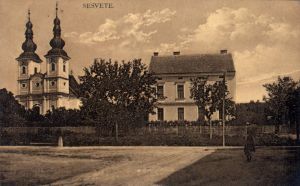 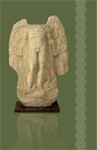 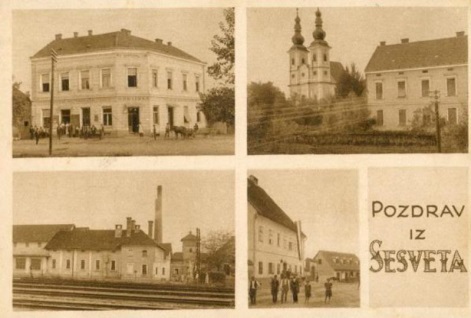 Gimnazija SesveteKULTURNA  BAŠTINA  SESVETAPOZIVNICAPovodom Međunarodnog i europskog dana                         kulturne baštine u Gimnaziji Sesvete postavljena                             je izložba Kulturna baština Sesvetskog prigorja.Izložba se otvara za učenike i profesore Škole,                                   u srijedu, 28. rujna 2016. u 9.35 sati.Kulturna i duhovna baština zavičaja i zajednice u kojoj mladi odrastaju, bitno određuje njihov identitet, kao trajno duhovno nadahnuće. I ovo naše vrijeme  i društvena zbilja, moraju prihvatiti odgovornost i usvojiti svijest o svojoj ukupnoj duhovnoj i povijesnoj kulturi, u očuvanju kulturnog identiteta svoga naroda. Zbog toga naučimo cijeniti vlastito, opirimo se zaboravu, izbjegnimo prazninu velikog NIŠTA!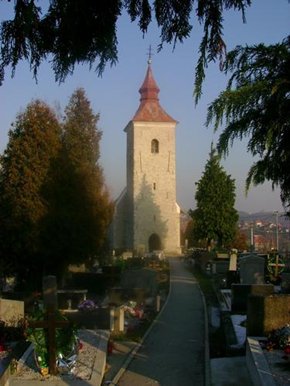 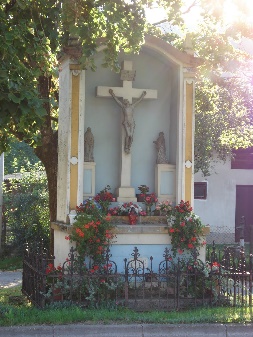 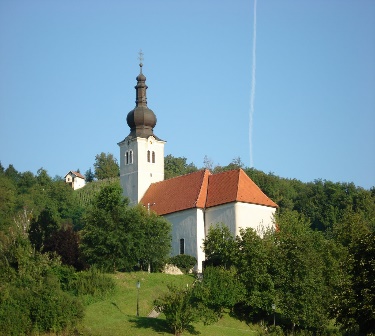 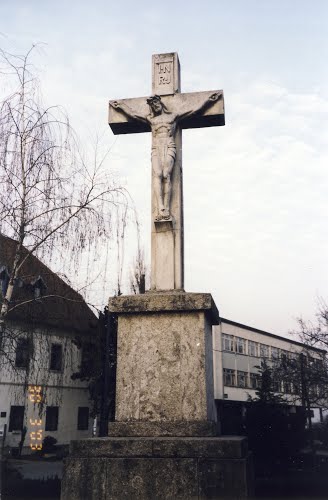 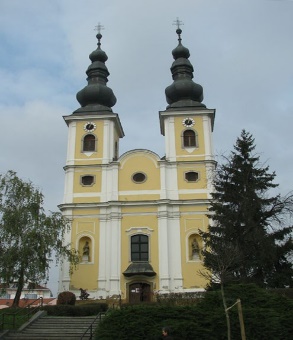 Izložbu pripremile: knjižničarka Ruža Jozić i prof. Suzana Pešorda, fotografije snimile profesorice Branka Buliga i Ljiljana Kovačić te učenici: Lucija Ćurković 4. a, Valerija Marković 3. d,                                   Ana Davidović 4. d, Ivan Perjanec 2. b i Kristina Livaja 2. a  